CEKENAS END OF TERM TWO EXAM -2022FORM FOURKenya Certificate Of Secondary Education K.S.C.E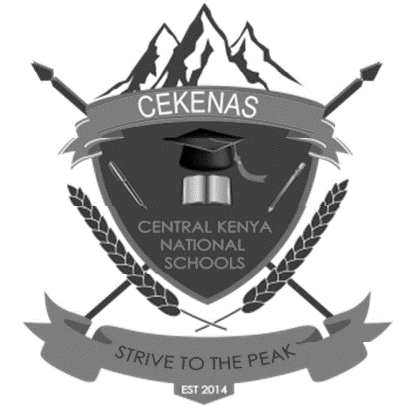 313/2CHRISTIAN RELIGIOUS EDUCATIONPAPER TWOJULY-2022TERM 2MARKING SCHEME1.	a.	Jeremiah message about the messiah.   					(6 marks)The messiah will rule wisely.He will do what is right and just/ execute justice.Safe Judah from her enemies.Israel will be secure during his reignMessiah will be born from the house of King David.Messiah will be a righteous Branch.Messiah will reign as a king.Messiah will be called “Lord our righteousness”(Any 6x1=6marks)	b.	Events that led to the singing of Benedictus.				7mksElizabeth had given birth to a baby boy.The neighbors and kinsmen came to celebrate.The child was to be named as Zacharia.The mother named the child as JohnThe people gathered were amazed.The people enquired from Zacharia on what name to give to the child.Zachariah wrote that the child be named John.The child was named and Zachariah’s tongue become loose.Under the influence of the Holy Spirit he sung the Benedictus.(7x1=7mks)	c.	Give reasons why Christians sing in a church service .				7mksTo praise/ worship God.To show /develop their talents.To copy the Bible character.To attract non members to the church.To kill boredom and keep members alert.To teach on morals/ Christian principles of living.To rebuke the devil/evil spirits.To show their faith in God.											(First 7x1=7mks)2.	a.	Outline the story of the raising of the widow’s son at Nain. (Luke 7:11 -17)	8mksi	Jesus went to the city of Nain accompanied by his disciples/ a crowd of people.ii	At the gate of the city, he met people carrying a dead man.iii	The dead man was the only son of the widow.iv	The widow/mother was accompanied by a large crowd.v	Jesus felt pity for widow/ told her not to weepvi	Jesus touched the coffin in which the body lay.vii	Jesus told the dead man to arise.viii	The dead man sat up/ begun to speak.ix	Jesus gave the man to his mother.x	The people were afraidxi  	The people glorified the Lord.Xii 	Jesus fame spread to Judea/in the surrounding region.(Any 8x1=8mks)	b.	Describe the incident in which Jesus calmed the storm. 	(Luke 8:22-25	)	7mks	Ii. 	Jesus got into a boat with His disciples.ii	He told them to go to the other side of the lake, so they set out.iii	As they sailed, Jesus fell asleep.iv	A storm of wind came down on the lake.v	They were in danger. The boat filled with watervi	The disciples went and wake Jesus saying “master we are perishing”vii	Jesus got up, rebuked the wind/storm/raging storm /waves.viii	The storm subsided/ there was calm/ceased.ix	Jesus asked the disciples where their faith was.x	They marveled/ become afraid.xi	They wondered who Jesus was that even the wind and water obey Him.                                                                                                                                       (Any 7x1=7mks)	c. Five lessons that Christians learn about Jesus from the raising of Jairu’s 		daughter.										5mksJesus is humble.He is the source of life/ power over death.Is a healer/ source of hope.Brings Joy to people.Requires people to have faith in Him.He is a teacher.Concerned about peoples needs/ ready to assist Is approachable.Is sociable/ mixes with the people/ available.(First 5x1=5mks)3.	a. Reasons why Jesus rode on a colt.							6mksTo show that He was a prince of peace.To fulfill Isaiah’s prophecy about the messiah.To fulfill Zachariah’s prophecy.To show that he came to establish the kingdom of God.To show that he brought peace in Jerusalem.	To show that He is a humble MessiahTo show that Gods kingdom is peaceful				(Any 6x1=6mks)	b.	main events that followed the death of Jesus.					8mksThe centurion praised God for what had happened.He confessed that Jesus was innocent.The crowd witnessed his death and returned back home beating their breasts.His acquaintances and women from Galilee stood at a distance.Joseph of Arimathea went to Pilate and asked for the body of Jesus.He wrapped it hurriedly in expensive linen.He laid it in a tomb, where nobody else had been laid.The women went home to prepare the spices.They rested on the Sabbath.											(Any 8x1= 8mks)The role of Christians in a burial ceremony.					6mksThe religious leaders officiate the ceremony.They sing songs.Preach about death and resurrection.Give company to the believed family.Give material support to the bereaved family.They offer prayers on behalf of the family.They counsel and give hope to the bereaved family.                                                                                                                                            (Any 6x1=6mks)4.	a.	 Peter’s message about Jesus during the day of Pentecost.		7mksJesus is the son of God.Jesus is from Nazareth.He died and suffered according to the will of God.He suffered and died as prophesied by David.He was raised by God from deathHe is now sitted on God’s right hand.God has made Jesus both Lord and Judge.Jesus was killed by lawless men   (Any 7x1= 7mks)b.Explain unity of believers using symbol of the body of Christ.			8mksThe believers are the parts of the body of Christ.Christ is the head of the body.There should be no division among believers because they are one.The believers are one through same baptism through the Holy Spirit.Just as all the parts of the body are important, in the same way believers are needed in thebody of Christ.The believers should work in harmony just as parts of the body.Believers should rejoice/suffer with one among the, just as parts of the body.(Any 4x2= 8mks)	c.	How Christians express the New Testament teachings on unity.	5mksThey speak in one voice against social evils.They help the needy together.They evangelize through the mass media together.They meet for fellowship/prayers.They hold interdenominational rallies/ crusades/prayers.They celebrate and share in the Holy Communion.(Any 5x=5mks)5.	a.	State the importance of leisure							7mks	i	It helps to maintain/improve one’s health.	ii	It enables one to rest the body/ relax.	iii	It gives an opportunity to develop talents.	iv	It enables one to serve others/ the needy.	v	Leisure enables an individual to spend time with God.	vi	It helps one regain lost energy/rejuvenate.	vii	People are able to discover new ideas/ information during leisure time.	viii	It provides an opportunity for one to take care of the environment.	Ix 	It offers an opportunity for one to socialize with friends / family.                                                                                                                         (Any 7x1=7mks)	b.	State the seven factors that have led to the misuse of drugs in Kenya today.	7mks	i	Extreme poverty	ii	Moral decay/permissiveness in the society.	iii	Poor role models/lack of role models.	iv	Negative peer pressure/curiosity.	v	Lack of knowledge /ignorance on use of drugs.	vi	Corruption/greed	vii	Negative influence of mass media.	viii	Idleness	ix	Lack of guidance and counselling	x	Urbanization/western influence.	xi	Irresponsible parenthood.	xii	Availability of drugs/ cheap cost of drugs/influence.	xiii	Stress depression/rebellion/frustrations                                                                                                                                       (First 7x1=7mks)c.	Give six reasons why Christians condemn idleness in the society today.    6mks	i	It is failure to uphold the image of God who is a worker	ii	It leads to poverty /lack of basic needs/poor living standards.	iii	Idleness encourages dependence on other people.	iv	Idleness may lead to conflict/fights among people/quarrels.	v	It can lead to lifestyle diseases/its unhealthy.	vi	It is a form of disobedience to God’s command for human beings to work.	vii	Idleness leads to anti- social activities/crime.	viii	It leads to retardation of given talents/ abilities/creativity.                                                                                                                                             (First 6x1=6mks)6.	a.	Explain seven ways in which Christians can contribute towards the maintenance of 		law and order in the society.							7mks	i	Through guidance and counselling services.	ii	By respecting the authority.	iii	Through reconciling the warring parties.	iv	Through rehabilitating criminals.	v	Through educating the masses	vi	Reporting criminals to the relevant authorities.	vii	By praying for peace/citizens/leaders.	viii	By condemning acts which violate human rights/ unjust laws.	ix	Educating the masses on their rights/responsibilities.	x	By preaching the importance of law and order/peace	xi	Forgiving others freely	xii	By sharing what they have with the needy.                                                                                                                                   (First 7x1=7mks)	b.	Give reasons why it is important to have laws in a country.  			7mksTo protect the consumer from exploitation by the producersIndividuals are able to enjoy freedom of worshipFor political stability in a country/order/peace/love/prevents crime/ no anarchy.Laws control the taxation systems in a country.Laws safeguards the rights of citizens.Individual’s property is protected under the law.Allows for economic growth.Determines the type of punitive measures for a crime done.Law outlines how foreigners are to be handled in a country.(Any 7x1=7mks)	c.	The role of Christians in the national elections.				6mksTo cast the voteAvoid situations of confrontations with the government.To be honest/ not to fear intimidation/ not to fear persecution.Being employed at various levels in and out of polling stations.Being committed in playing different roles.Educating the masses on their civic rights/ obligations.Financing the government in facilitating smooth and fair elections                                                                                                                            (Any 6x1=6mks)